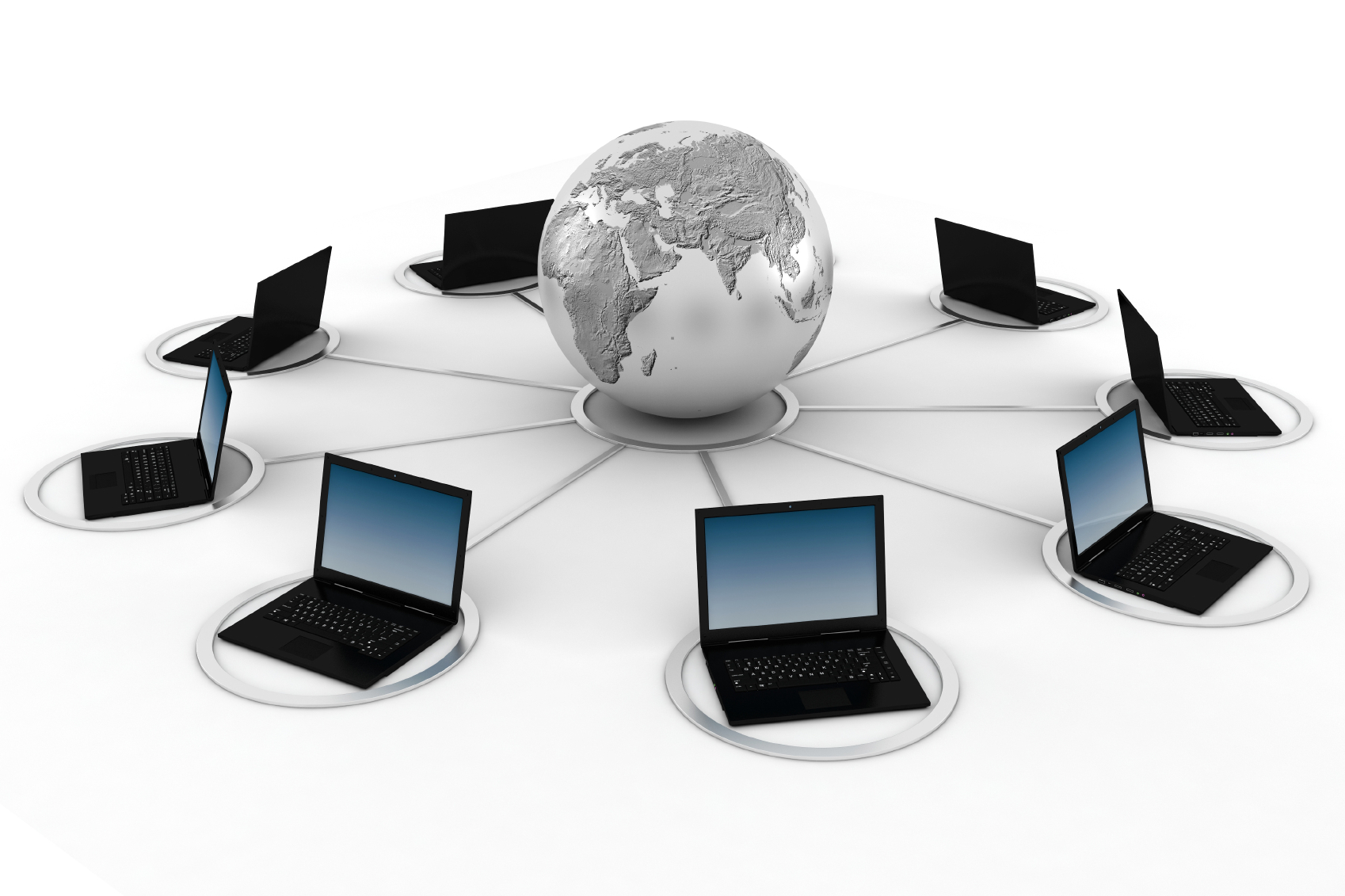 Botanique et PhytothérapieFormation Médicale ContinueChampex (Suisse)Les 23 & 24 Juin 2018Cette année, nous vous proposons 2 journées de formation en herboristerie et phytothérapie sur le thème des Renonculacées (plantes de l’eau) dans un magnifique décor alpin, dans un panorama exceptionnel sur le Lac de Champex en Suisse.Programme :-	Identification dans le Jardin Botanique Alpin de Champex et ses environs-	Outils d’appréhension des propriétés médicinales du monde végétal sur l’homme.Quelques bases : approche énergétique (yin-yang), régulatrice (cycle des régulations, cinq phases), tripartite (anthroposophique), scientifique (biochimique...) des plantes médicinales. -	La prescription et la posologie en phytothérapie. L’importance de la forme galénique (= formes transformées des plantes médicinales) et classification dans les 5 éléments-	Les plantes majeures en dentisterie, en médecine vétérinaire, en M.T.C. et en naturopathie. Intervenants : 	Michel DUBRAY, Herboriste, Nutrithérapeute, Formateur	Francis HUMBERT, MTC, Ostéopathe	Jean-Yves HENRY, Médecin, Homéopathe, NaturopatheLieu :  Champex Le Lac - Chalet du Jardin Botanique (Places limitées)	395 	345 CHF/€ (Hébergement de votre choix & repas midi compris)Botanique et Phytothérapie Champex (Suisse)Les 23 & 24 Juin 2018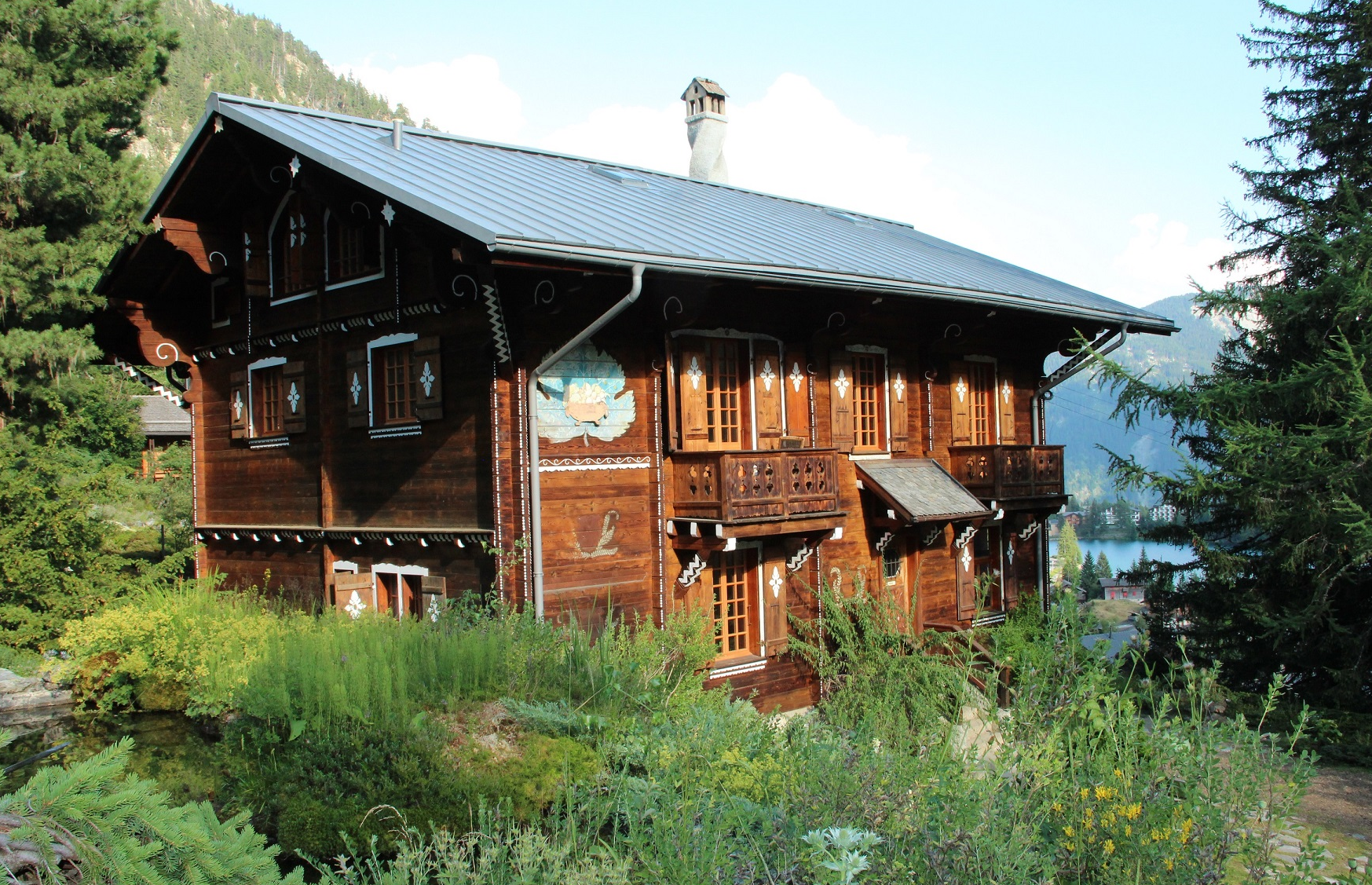 Chalet du Jardin botanique alpin Flore-AlpesRoute de l'Adray 27   1938 Champex-LacHoraires : 9h-12h30 / 14h-18h (fin des cours à 17h le dimanche)Frais de participation : 395 CHF/€ (séminaire en résidentiel, tarif tout compris)Ou 345 CHF/€ (hors hébergement)Un acompte de 150.-CHF/€ validera votre inscriptionDate limite des inscriptions : 31 Mai 2018			Bulletin d’inscription						NOM : ………………………………………………...………..   	PRENOM : ……………………………………………	Adresse : ………………………………………………………………………………………………………………....………..	Tel : ……………………………………………..        	E mail : ……………………………………………...………..	Formule Choisie : □	1 – 395 CHF/€ 	Au Chalet Jardin Alpin (dortoir)	y compris Repas midi (prévoir duvet - places limitées)□	2 – 345 CHF/€ 	(hors hébergement/Repas compris)□	Acompte : 150€	(encaissé en juin 2018)	Régime Particulier  (à préciser) :□	Aucun :	□	Sans gluten, 	sans lactose, autre : 	Sortie sur le terrain : Prévoir une tenue adaptée : chaussures de marche, appareil photo, carnet de notes et bons vêtements (chauds, pluie et/ou vent).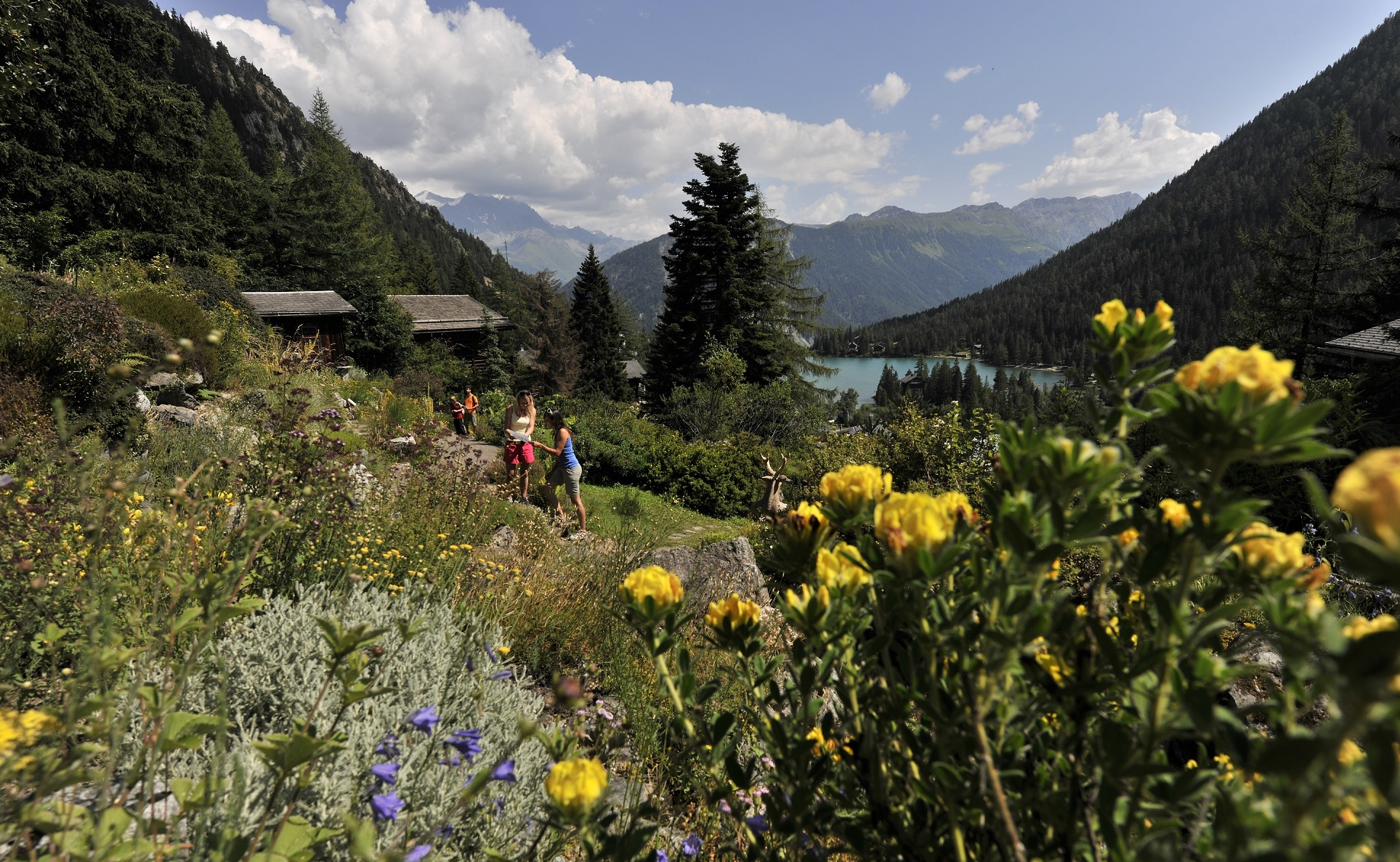 